ГУБЕРНАТОР АСТРАХАНСКОЙ ОБЛАСТИПОСТАНОВЛЕНИЕот 29 февраля 2008 г. N 108ОБ УТВЕРЖДЕНИИ ПОЛОЖЕНИЯО КОМИССИИ ПО ВОПРОСАМ ПОМИЛОВАНИЯ НА ТЕРРИТОРИИАСТРАХАНСКОЙ ОБЛАСТИ И ПОЛОЖЕНИЯ ОБ УДОСТОВЕРЕНИЯХЧЛЕНОВ КОМИССИИ ПО ВОПРОСАМ ПОМИЛОВАНИЯ НА ТЕРРИТОРИИАСТРАХАНСКОЙ ОБЛАСТИВ соответствии с указами Президента Российской Федерации от 28.12.2001 N 1500 "О комиссиях по вопросам помилования на территориях субъектов Российской Федерации", от 14.12.2020 N 787 "О некоторых вопросах деятельности комиссий по вопросам помилования на территориях субъектов Российской Федерации" и Постановлением Главы Администрации Астраханской области от 08.02.2002 N 37 "О создании комиссии по вопросам помилования на территории Астраханской области" постановляю:(преамбула в ред. Постановления Губернатора Астраханской области от 02.02.2021 N 6)1. Утвердить Положение о комиссии по вопросам помилования на территории Астраханской области (прилагается).2. Утвердить Положение об удостоверениях членов комиссии по вопросам помилования на территории Астраханской области (прилагается).3. Признать утратившим силу Постановление Главы Администрации Астраханской области от 18.02.2002 N 65 "Об утверждении Положения о комиссии по вопросам помилования на территории Астраханской области и Положения об удостоверениях членов комиссии по вопросам помилования на территории Астраханской области".4. Агентству по печати и информационным коммуникациям Астраханской области (Зайцева М.А.) опубликовать данное Постановление в средствах массовой информации.5. Постановление вступает в силу со дня его официального опубликования.Губернатор Астраханской областиА.А.ЖИЛКИНУтвержденоПостановлением ГубернатораАстраханской областиот 29 февраля 2008 г. N 108ПОЛОЖЕНИЕО КОМИССИИ ПО ВОПРОСАМ ПОМИЛОВАНИЯНА ТЕРРИТОРИИ АСТРАХАНСКОЙ ОБЛАСТИ1. Комиссия по вопросам помилования на территории Астраханской области (далее - комиссия) является постоянно действующим консультативным органом по предварительному рассмотрению ходатайств о помиловании, поданных осужденными, находящимися на территории Астраханской области, а также поступивших от лиц, отбывших назначенное судом наказание и имеющих неснятую или непогашенную судимость, и подготовке для Губернатора Астраханской области заключения о целесообразности применения акта помилования.(п. 1 в ред. Постановления Губернатора Астраханской области от 02.02.2021 N 6)2. Комиссия в своей деятельности руководствуется Конституцией Российской Федерации, федеральными конституционными законами, федеральными законами, указами Президента Российской Федерации от 28.12.2001 N 1500 "О комиссиях по вопросам помилования на территориях субъектов Российской Федерации", от 14.12.2020 N 787 "О некоторых вопросах деятельности комиссий по вопросам помилования на территориях субъектов Российской Федерации", а также иными указами и распоряжениями Президента Российской Федерации и настоящим Положением.(п. 2 в ред. Постановления Губернатора Астраханской области от 02.02.2021 N 6)3. Состав комиссии и ее председатель утверждаются постановлением Губернатора Астраханской области.В состав комиссии входят не менее 11 человек. Состав комиссии обновляется на одну треть один раз в пять лет. Не менее двух третей состава комиссии формируется из представителей общественности.(в ред. Постановления Губернатора Астраханской области от 02.02.2021 N 6)Членами комиссии могут быть граждане Российской Федерации, имеющие высшее образование, пользующиеся уважением у граждан и имеющие безупречную репутацию.(п. 3 в ред. Постановления Губернатора Астраханской области от 28.09.2009 N 474)4. Деятельностью комиссии руководит председатель комиссии.Председатель комиссии и члены комиссии осуществляют свою деятельность на общественных началах.5. Заседание комиссии считается правомочным, если на нем присутствует не менее половины членов комиссии.6. Периодичность заседаний комиссии устанавливается в зависимости от поступления ходатайств о помиловании, которые рассматриваются в срок, установленный пунктом 10 настоящего Положения.Назначает и ведет заседание комиссии председатель комиссии, а в его отсутствие - один из членов комиссии по поручению председателя.Члены комиссии не менее чем за 3 рабочих дня до ее заседания получают материалы, которые будут обсуждаться на заседании.(в ред. Постановления Губернатора Астраханской области от 28.06.2019 N 45)7. Основными задачами комиссии являются:- предварительное рассмотрение ходатайств о помиловании, поданных осужденными, находящимися на территории Астраханской области, а также поступивших от лиц, отбывших назначенное судом наказание и имеющих неснятую или непогашенную судимость;(в ред. Постановления Губернатора Астраханской области от 02.02.2021 N 6)- подготовка заключений по материалам о помиловании для дальнейшего представления Губернатору Астраханской области;(в ред. Постановления Губернатора Астраханской области от 02.02.2021 N 6)- подготовка предложений о повышении эффективности взаимодействия учреждений и органов уголовно-исполнительной системы, иных государственных органов, органов местного самоуправления, находящихся на территории Астраханской области, по вопросам помилования осужденных, а также социальной адаптации лиц, отбывших наказание;(в ред. Постановления Губернатора Астраханской области от 02.02.2021 N 6)- осуществление контроля за соблюдением права лица просить о помиловании.(в ред. Постановления Губернатора Астраханской области от 02.02.2021 N 6)Комиссия для решения стоящих перед ней задач вправе:(в ред. Постановления Губернатора Астраханской области от 02.02.2021 N 6)- запрашивать и получать в установленном законодательством Российской Федерации порядке от администрации учреждения или органа, исполняющего наказание, органов государственной власти Астраханской области и органов местного самоуправления муниципальных образований Астраханской области дополнительные сведения и документы, необходимые для рассмотрения материалов о помиловании осужденного, а также привлекать в случае необходимости соответствующих специалистов для дачи пояснений;(в ред. Постановления Губернатора Астраханской области от 02.02.2021 N 6)- посещать учреждения или орган, исполняющие наказание;- запрашивать от администрации учреждения или органа уголовно-исполнительной системы, государственных органов Астраханской области, органов местного самоуправления муниципальных образований Астраханской области материалы о принимаемых мерах по повышению эффективности взаимодействия по вопросам помилования осужденных, а также социальной адаптации лиц, отбывших наказание, для обобщения и подготовки соответствующих предложений.(в ред. Постановления Губернатора Астраханской области от 02.02.2021 N 6)(п. 7 в ред. Постановления Губернатора Астраханской области от 28.06.2019 N 45)8. С согласия комиссии на ее заседаниях при обсуждении ходатайств о помиловании и до момента принятия по ним решения могут присутствовать представители государственных органов, общественных объединений и средств массовой информации.9. Решения комиссии принимаются путем открытого голосования простым большинством голосов присутствующих на заседании членов комиссии и оформляются протоколом, который подписывается председательствующим и всеми членами комиссии, участвовавшими в заседании.Член комиссии, имеющий особое мнение по рассматриваемому вопросу, вправе изложить его в письменном виде. Особое мнение члена комиссии прилагается к протоколу.10. По результатам заседания комиссии составляется заключение комиссии о целесообразности применения акта помилования в отношении осужденного или лица, отбывшего назначенное судом наказание и имеющего неснятую или непогашенную судимость.(в ред. Постановления Губернатора Астраханской области от 02.02.2021 N 6)Заключение должно основываться на протоколе заседания комиссии и содержать рекомендации о помиловании (либо отклонении в ходатайстве о помиловании) конкретных лиц с указанием сведений об осужденных или лицах, отбывших назначенное судом наказание и имеющих неснятую или непогашенную судимость, и мотивов, которыми руководствовалась комиссия при принятии соответствующего решения.(в ред. Постановления Губернатора Астраханской области от 02.02.2021 N 6)Заключение, проект представления на имя Президента Российской Федерации со всеми материалами о помиловании направляются Губернатору Астраханской области не позднее 30 календарных дней со дня получения ходатайства о помиловании.(в ред. Постановления Губернатора Астраханской области от 28.06.2019 N 45)11. Об отклонении Президентом Российской Федерации ходатайства о помиловании осужденный уведомляется письменно Губернатором Астраханской области либо по его поручению председателем комиссии.12. Утратил силу. - Постановление Губернатора Астраханской области от 02.02.2021 N 6.13. Организационно-техническое, правовое, информационное, документационное обеспечение деятельности комиссии возлагается на государственно-правовое управление администрации Губернатора Астраханской области.(в ред. Постановления Губернатора Астраханской области от 07.04.2014 N 25)14. Членам комиссии выдаются удостоверения установленного образца.УтвержденоПостановлением ГубернатораАстраханской областиот 29 февраля 2008 г. N 108ПОЛОЖЕНИЕОБ УДОСТОВЕРЕНИЯХ ЧЛЕНОВ КОМИССИИ ПОВОПРОСАМ ПОМИЛОВАНИЯ НА ТЕРРИТОРИИАСТРАХАНСКОЙ ОБЛАСТИ1. Настоящее Положение разработано в целях определения порядка изготовления, оформления и выдачи удостоверений членам комиссии по вопросам помилования на территории Астраханской области (далее - комиссия), организации строгого учета бланков удостоверений и обеспечения контроля за их использованием.2. Удостоверение члена комиссии (далее - удостоверение) является документом, подтверждающим полномочия, установленные федеральным и областным законодательством.Для получения удостоверения член комиссии представляет в государственно-правовое управление администрации Губернатора Астраханской области (далее - управление) цветную фотографию размером 30 x 40 мм в течение 10 календарных дней со дня принятия постановления Губернатора Астраханской области, включившего его в состав комиссии.(абзац введен Постановлением Губернатора Астраханской области от 28.06.2019 N 45)Описание удостоверения и графическое изображение дано в приложении к настоящему Положению.3. Изготовление, оформление и выдачу бланков удостоверений обеспечивает управление делами Губернатора Астраханской области на основании заявки председателя комиссии, оформляемой управлением в течение 30 календарных дней со дня принятия постановления Губернатора Астраханской области, предусматривающего включение нового члена комиссии в ее состав.(п. 3 в ред. Постановления Губернатора Астраханской области от 28.06.2019 N 45)4. Удостоверение подписывается Губернатором Астраханской области.5. Управлением ведется журнал регистрации выдачи удостоверений.Журнал регистрации выдачи удостоверений должен быть прошит, пронумерован, скреплен подписью сотрудника управления, ответственного за его ведение.В журнале регистрации выдачи удостоверений указываются номера удостоверений, фамилии, имена, отчества членов комиссии, которым удостоверения выданы, информация о вручении и сдаче удостоверения.(п. 5 в ред. Постановления Губернатора Астраханской области от 28.06.2019 N 45)6. Удостоверения выдаются управлением членам комиссии лично под роспись в журнале регистрации выдачи удостоверений на первом со дня принятия постановления Губернатора Астраханской области, включившего члена комиссии в ее состав, заседании комиссии.(п. 6 в ред. Постановления Губернатора Астраханской области от 28.06.2019 N 45)7. Замена удостоверения осуществляется в случае его утраты, порчи, а также в случае изменения членом комиссии фамилии, имени или отчества.Члену комиссии выдается дубликат удостоверения в случае его утраты или порчи либо новое удостоверение в случае изменения фамилии, имени или отчества члена комиссии.Для замены удостоверения член комиссии подает в управление заявление в произвольной письменной форме с указанием причины замены (далее - заявление) в течение 10 рабочих дней со дня возникновения оснований для замены.В случае изменения фамилии, имени или отчества члена комиссии к заявлению прилагаются документы, подтверждающие факт изменения фамилии, имени или отчества.Управление вручает дубликат удостоверения либо новое удостоверение члену комиссии на ближайшем со дня его изготовления заседании комиссии.(п. 7 в ред. Постановления Губернатора Астраханской области от 28.06.2019 N 45)8. Испорченные бланки удостоверений, а также бланки удостоверений, ставших недействительными, уничтожаются, о чем один раз в год составляется акт, который утверждается вице-губернатором - руководителем администрации Губернатора Астраханской области.(в ред. Постановлений Губернатора Астраханской области от 28.06.2019 N 45, от 26.07.2022 N 71)9. В случае принятия постановления Губернатора Астраханской области, предусматривающего выведение члена комиссии из ее состава, удостоверение подлежит сдаче в управление на последнем заседании комиссии, в котором принимает участие член комиссии, о чем в журнале регистрации выдачи удостоверений делается соответствующая отметка.В случае смерти члена комиссии удостоверение подлежит возврату в управление.(п. 9 в ред. Постановления Губернатора Астраханской области от 28.06.2019 N 45)Приложениек Положению об удостоверениях членовкомиссии по вопросам помилования натерритории Астраханской областиОПИСАНИЕ БЛАНКА УДОСТОВЕРЕНИЯ ЧЛЕНАКОМИССИИ ПО ВОПРОСАМ ПОМИЛОВАНИЯНА ТЕРРИТОРИИ АСТРАХАНСКОЙ ОБЛАСТИ1. Бланк удостоверения члена комиссии по вопросам помилования на территории Астраханской области (далее - удостоверение) изготавливается в виде книжечки в твердой обложке из ноского материала темно-красного цвета размером 65 x 100 мм.2. В верхней части лицевой стороны обложки помещается Герб Российской Федерации размером 20 мм по вертикали, под ним надпись в три строки "Комиссия по вопросам помилования на территории Астраханской области", выполненная тиснением золотом.3. Внутренние стороны удостоверения изготавливаются из плотной бумаги с золотистым фоном сложного рисунка.4. На левой внутренней стороне удостоверения располагается изображение Герба Астраханской области, а под ним надпись "Настоящее удостоверение подлежит возврату при выходе из состава комиссии".В правой части левой внутренней стороны удостоверения место для цветной фотографии размером 30 x 40 мм.5. На правой внутренней стороне удостоверения помещается надпись "Удостоверение N ___", под ней в две строки вписываются фамилия, имя и отчество члена комиссии, под ними слова "Член комиссии по вопросам помилования на территории Астраханской области". Внизу слева располагаются слова "Губернатор Астраханской области". Ниже предусмотрено место для подписи. Далее располагаются фамилия Губернатора Астраханской области, его инициалы.6. Фотография и подпись заверяются гербовой печатью Губернатора Астраханской области.ГРАФИЧЕСКОЕ ИЗОБРАЖЕНИЕ БЛАНКА УДОСТОВЕРЕНИЯ ЧЛЕНА КОМИССИИПО ВОПРОСАМ ПОМИЛОВАНИЯ НА ТЕРРИТОРИИ АСТРАХАНСКОЙ ОБЛАСТИ┌──────────────────────────────────┐ ┌────────────────────────────────────────┐│                                  │ │                                        ││                                  │ │                                        ││                                  │ │                                        ││                                  │ │                                        ││                                  │ │               КОМИССИЯ                 ││                                  │ │      ПО ВОПРОСАМ ПОМИЛОВАНИЯ НА        ││                                  │ │    ТЕРРИТОРИИ АСТРАХАНСКОЙ ОБЛАСТИ     ││                                  │ │                                        ││                                  │ │                                        ││                                  │ │                                        ││                                  │ │                                        ││                                  │ │                                        │└──────────────────────────────────┘ └────────────────────────────────────────┘┌──────────────────────────────────┐ ┌────────────────────────────────────────┐│                                  │ │   УДОСТОВЕРЕНИЕ N _________            ││                  ┌──────────┐    │ │   _________________________________    ││                  │          │    │ │            (фамилия)                   ││                  │  фото    │    │ │   _________________________________    ││                  │          │    │ │         (имя, отчество)                ││                  │          │    │ │Член комиссии по вопросам помилования на││                  └──────────┘    │ │     территории Астраханской области    ││                                  │ │                                        ││Настоящее удостоверение подлежит  │ │Губернатор                              ││возврату при выходе из состава    │ │Астраханской области                    ││комиссии                          │ │___________________ ___________________ ││                                  │ │(место для подписи) (фамилия, инициалы) │└──────────────────────────────────┘ └────────────────────────────────────────┘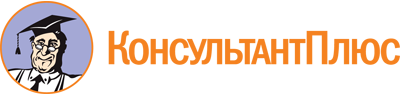 Постановление Губернатора Астраханской области от 29.02.2008 N 108
(ред. от 26.07.2022)
"Об утверждении Положения о комиссии по вопросам помилования на территории Астраханской области и Положения об удостоверениях членов комиссии по вопросам помилования на территории Астраханской области"Документ предоставлен КонсультантПлюс

www.consultant.ru

Дата сохранения: 06.11.2022
 Список изменяющих документов(в ред. Постановлений Губернатора Астраханской областиот 28.09.2009 N 474, от 07.04.2014 N 25, от 28.06.2019 N 45,от 02.02.2021 N 6, от 26.07.2022 N 71)Список изменяющих документов(в ред. Постановлений Губернатора Астраханской областиот 28.09.2009 N 474, от 07.04.2014 N 25, от 28.06.2019 N 45,от 02.02.2021 N 6)Список изменяющих документов(в ред. Постановлений Губернатора Астраханской областиот 07.04.2014 N 25, от 28.06.2019 N 45, от 26.07.2022 N 71)